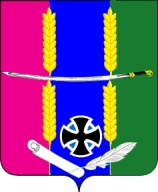 Совет Васюринского сельского поселения Динского района Краснодарского края4 созываРЕШЕНИЕ от 28 февраля 2024 года 	№ 267станица ВасюринскаяО внесении изменений в решение Совета Васюринского сельского поселения от 22.12.2023 года № 257 «Об утверждении графика проведения заседаний Совета Васюринского сельского поселенияДинского района на 2024 год»На основании Устава Васюринского сельского поселения Динского района, Совет Васюринского сельского поселения Динского района р е ш и л:Внести изменение в решение Совета Васюринского сельского поселения от 22.12.2023 года № 257 «Об утверждении графика проведения очередных сессий Совета Васюринского сельского поселения Динского района четвертого созыва на 2024 год» согласно приложения.2. Настоящее решение разместить на официальном сайте органов местного самоуправления Васюринского сельского поселения Динского района в информационно-телекоммуникационной сети «Интернет» www.vasyurinskaya.ru.3. Контроль за выполнением настоящего решения возложить на комиссию по организационно-кадровым и правовым вопросам Совета Васюринского сельского поселения Динского района (Миханошина).4. Настоящее решение вступает в силу со дня его подписания.Председатель СоветаВасюринского сельского поселения                                                  И.В. Митякина ПРИЛОЖЕНИЕ к решению Совета Васюринскогосельского поселения Динского района График проведения заседаний Совета Васюринского сельского поседения Динского района на 2024 годНачальник общего отделаадминистрации Васюринскогосельского поселения                                                                                З.К. ДзыбоваДата проведенияМесто проведенияВремя проведения24.01.2024 г.Актовый зал администрации Васюринского  сельского поселения Динского района16.0028.02.2024 г.Актовый зал администрации Васюринского  сельского поселения Динского района16.0020.03.2024 г.Актовый зал администрации Васюринского  сельского поселения Динского района16.0024.04.2024 г.Актовый зал администрации Васюринского  сельского поселения Динского района16.0022.05.2024 г.Актовый зал администрации Васюринского  сельского поселения Динского района16.0026.06.2024 г.Актовый зал администрации Васюринского  сельского поселения Динского района16.0024.07.2024 г.Актовый зал администрации Васюринского  сельского поселения Динского района16.0021.08.2024 г.Актовый зал администрации Васюринского  сельского поселения Динского района16.0025.09.2024 г. Актовый зал администрации Васюринского  сельского поселения Динского района16.0023.10.2024 г.Актовый зал администрации Васюринского  сельского поселения Динского района16.0022.11.2024 г.Актовый зал администрации Васюринского  сельского поселения Динского района16.0023.12.2024 г.Актовый зал администрации Васюринского  сельского поселения Динского района16.00